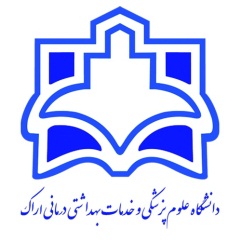 
دفتر روابط بین المللآیین نامه شرایط پذیرش دانشجوی خارجی دردانشگاه علوم پزشکی اراکدر راستای بین المللی سازی آموزش دانشگاه علوم پزشکی اراک در جهت پیاده سازی محورهای بین المللی سازی، تلاش برای جذب دانشجوی خارجی را در برنامه ریزی های دانشگاه بطور جدی دنبال کرده و در این راستا به آماده سازی زیرساخت های لازم  و توسعه فضاهای آموزشی بالینی و تقویت بنیه علمی دانشجویان خارجی و تسهیل مراحل پذیرش دانشجو را در دستور کار قرار داده است. در این راستا دفتر روابط بین الملل دانشگاه مسئولیت پیگیری تسهیل امور جذب را به عهده گرفته است. دانشگاه علوم پزشکی اراک در حال حاضر امکان جذب دانشجوی خارجی را در رشته های مختلف گروه های تحصیلات پایه و تکمیلی و پزشکی (دستیاری تخصصی پزشکی، پزشکی عمومی، دندانپزشکی، رشته های پیراپزشکی، علوم بهداشتی و توانبخشی در دوره های کارشناسی، کارشناسی ارشد، دکتری عمومی و دکترای تخصصی Ph.D ) فراهم آورده است. شرایط عمومی متقاضیان تحصیل داشتن مدرک اتمام دوره کامل آموزش متوسطه ( دبیرستان) برای متقاضیان دکترای عمومی و کارشناسی (Under Graduate) و دارا بودن مدرک کارشناسی، کارشناسی ارشد و دکترای عمومی به ترتیب برای متقاضیان تحصیل در مقاطع کارشناسی ارشد، Ph.D و دستیار بالینی پزشکی (Post Graduate). مدارک مذکور در صورت پذیرفته شدن متقاضی باید به تأیید مؤسسه آموزشی کشور محل تحصیل و سفارت و یا کنسول گری جمهوری اسلامی ایران در آن کشور رسیده باشد.آشنایی کامل با زبان فارسی ( با توجه به اینکه تدریس در دوره های مختلف به صورت دوزبانه انجام می گیرد) البته در این خصوص تسهیلات جهت شرکت متقاضیان در دوره های کوتاه مدت آموزش زبان فارسی در نظر گرفته شده است. متقاضیان پس از پذیرش نهایی و ثبت نام بادریافت مرخصی بدون احتساب در سنوات تحصیل به مراکز رسمی ومجاز آموزش زبان فارسی برای دانشجویان خارجی معرفی خواهند گردید. دریافت و ارائه مدرک اتمام دوره آموزش زبان فارسی برای متقاضیان تحصیل که آشنایی کافی به این زبان ندارند جهت شروع به تحصیل الزامی است.توانایی مالی لازم جهت پرداخت شهریه تحصیلیعدم منع قانونی برای اقامت تحصیلی در ایرانعدم داشتن تابعیت مضاعفی که یکی از این تابعیت ها ایرانی باشد مدارک مورد نیازتکمیل فرم های پذرش دانشجو در دانشگاهاسکن مدارک تحصیلی که در آن رشته تحصیلی، تارخ فراغت از تحصیل، نام محل تحصیل و ریز نمرات متقاضی قید گردیده است. نمره می تواند بر اساس حروف انگلیسی یا درصد یا GPA یا توصیف کیفی و یا از 20 نمره باشد. در هر صورت تلاش بر این اصل خواهد بود که افراد مستعد و پرتلاش علمی مشغول به تحصیل گردند.تصویر اسکن از کلیه صفحات پاسپورت متقاضی تحصیلتصویر اسکن عکس جدید متقاضی (که در سال اخیر گرفته شده باشد) با وضوح مناسبارائه نامه انگیزه تحصیلی (Motivation letter)  این نامه توسط کلیه متقاضیان تحصیل در این دانشگاه به زبان فارسی یا انگلیسی تهیه شود و در آن به انگیزه متقاضی جهت تحصیل در رشته مورد نظر و دانشگاه علوم پزشکی اراک اشاره گردد همچنین توانایی ها و گواهینامه های گرفته شده توسط متقاضی در زمینه های مختلف مانند رایانه و نرم افزارها، هنر، ورزش و تکنولوژی های مختلف بیان گردد.برای تحصیل در دوره های تحصیلات تکمیلی (Post Graduate) ارائه توصیه نامه (Recommendation letter) حداقل از دو نفر از اساتیدی که بر تحصیلات و توانایی های پژوهشی، مهارت های ارتباطی و خلاقیت های متقاضی اشراف کامل داشته باشند ضرورت دارد.گواهی نمره زبان انگلیسی در آزمون TOEFL ، IELTS و یا MCHE برای متقاضیان غیر انگلیسی زبان الزامی است. حداقل نمره قابل قبول برای آزمون مذکور به ترتیب 480 ، 5 ، 50 می باشد. (این مدرک در خصوص متقاضیان تحصیل در دوره های Ph.D ضرورت دارد در صورتی که فرد فاقد این مدرک باشد می تواند به صورت مشروط شروع به تحصیل نماید ولی باید حداکثر تا قبل از ورود به دوره پژوهشی (پایان نامه) نسبت به ارائه مدرک مذکور اقدام نماید.رزومه یا C.V. که در آن متقاضی شرح نسبتا کاملی از تحصیلات، تجارب کاری، فعالیت های پژوهشی و انتشارات علمی خود مطابق نمونه قرار داده شده در پورتال مدیریت امور بین الملل ارائه می نماید.(این مدرک در خصوص متقاضیان تحصیل در دوره های تحصیلات تکمیلی (Post Graduate) ضرورت دارد.)کلیه مدارک بایستی به آدرس ایمیل دفتر روابط بین الملل int.affairs@arakmu.ac.ir   ارسال گردد. این درخواست ها مورد بررسی قرار گرفته و نهایتا ظرف مدت 30 روز پس از ارسال مدارک، پاسخ اولیه به متقاضی براساس کد پیگیری صادر شده اعلام خواهد شد. هزینه های مربوط به تحصیل در دانشگاه علوم پزشکی اراکهزینه های تحصیل در این دانشگاه شامل شهریه تحصیلی و هزینه های اقامتی و رفاهی خواهد بود. شهریه تحصیلی در سال 2020 مطابق جدول زیر دریافت خواهد گردید و امکان افزایش سالانه آن به میزان حداکثر 20% وجوددارد.
هزینه های اقامتی و رفاهی در سال 2020 مطابق جدول ذیل دریافت خواهد شد و احتمال افزایش سالانه آن به میزان حداکثر 20 درصد وجوئ دارد.در صورت درخواست دانشجویان متقاضی امکان ارائه خدمات رفاهی ویژه با پرداخت هزینه آن وجود داردمتقاضی در پرداخت هزینه های اقامتی و رفاهی و استفاده از امکانات فوق مختار بوده و می تواند از امکانات دانشگاه در این خصوص استفاده ننماید. مدت زمان تحصیلمدت زمان تحصیل در مقاطع مختلف براساس قوانین وزارت بهداشت مطابق جدول زیر می باشد :
در صورت نیاز به گذراندن دوره آموزش زبان فارسی ویا نیاز به گذراندن دروس پیش نیاز بدیهی است که  مدت زمان تحصیل افزایش خواهد یافت. زمان ارسال مدارک و اخذ پذیرش تحصیلیمتقاضیان می توانند بدون محدودیت زمانی در طول سال نسبت به ارسال مدارک اقدام نمایند. در صورت پذیرش، آغاز به تحصیل متقاضی شروع اولین نمیسال ممکن خواهد بود. با توجه به اینکه نیمسال های تحصیلی در این دانشگاه در نیمه دوم سپتامبر و نیمه اولیه فوریه شروع می گردد، به متقاضیان توصیه می گردد جهت تسریع در روند پذیرش و جلوگیری از اتلاف زمان، مدارک خود را حداکثر تا نیمه اول ژوئن و یا نیمه اول نوامبر به آدرس ایمیل دفتر روابط بین الملل دانشگاه int.affairs@arakmu.ac.ir ارسال نمایند. توجه داشته باشید که علی رغم تلاش این دانشگاه جهت تسریع در روند پذیرش دانشجو و انجام مراحل لازم در حداقل زمان ممکن، احتمال دارد این فرآیند به بیش از سه ماه زمان نیاز داشته باشد. 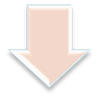 مقطع - رشتهشهریه متوسط سالانه(میلیون ریال ایران)کارشناسی(کلیه رشته ها)102کارشناسی ارشد(کلیه رشته ها)146پزشکی عمومی170دندانپزشکی عمومی180دکتری تخصصی Ph.D240دستیار تخصصی پزشکی240نوع خدماتهزینه ماهانه(میلیون ریال ایران)سکونت در خوابگاه دانشجویی
 و بیمه حوادث2تغذیه (صبحانه، ناهار و شام)5/3مقطعمتوسط زمان تحصیل (سال)حداکثر زمان مجاز تحصیل (سال)کارشناسی(کلیه رشته ها)46کارشناسی ارشد(کلیه رشته ها)35/3پزشکی عمومی5/69 تا 10دندانپزشکی عمومی5/69 تا 10دکتری تخصصی Ph.D45/4دستیار تخصصی پزشکی45/4